AILEEN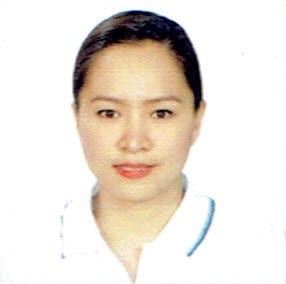 AILEEN.331050@2freemail.com  	  OBJECTIVEI want to succeed in an environment of growth and excellence to meet personal and organizational goals.WORK EXPERIENCEMandaluyong, PhilippinesSecretaryMay 4, 2015 – November 30, 2016 Job Description:Answer telephones and give information to callers, take messages, or transfer calls to appropriate individuals.Arrange conferences, meetings, and travel reservations for office personnel.Greet visitors and callers, handle their inquiries, and direct them to the appropriate persons according to their needs.Locate and attach appropriate files to incoming correspondence requiring replies.Maintain scheduling and event calendars.Schedule and confirm appointments for clients, customers, or supervisors.Set up and maintain paper and electronic filing systems for records, correspondence, and other material.Establish work procedures and schedules, and keep track of the daily work of clerical staff.Order and dispense supplies.Operate office equipment such as fax machines, copiers, and phone systems, and use computers for spreadsheet, word processing, database management, and other applications.People Like Us CooperativeMandaluyong, PhilippinesSecretary – URC AutobakeJanuary 14, 2014 – April 24, 2015Job Description:Set up and maintain paper and electronic filing systems for records, correspondence, and other material.Maintain scheduling and event calendars.Locate and attach appropriate files to incoming correspondence requiring replies.Answer telephones and give information to callers, take messages, or transfer calls to appropriate individuals.Arrange conferences, meetings, and travel reservations for office personnel.Compose, type, and distribute meeting notes, routine correspondence, and reports.Greet visitors and callers, handle their inquiries, and direct them to the appropriate persons according to their needs.Operate office equipment such as fax machines, copiers, and phone systems, and use computers for spreadsheet, word processing, database management, and other applications.Collect and disburse funds from cash accounts, and keep records of collections and disbursements.Sumulong College of Arts and Sciences (SCAS)Antipolo, PhilippinesMarketing OfficerFebruary 2007 – July 2008Job Description:Preparing, planning and project managing the publication of all publicity material to maximize brand promotion.Creating marketing campaigns and working with the company’s external PR agency to see them executed.Creating and developing new innovative ways to communicate the company message to their existing customers.Contributing to the annual sales marketing plan.Planning and projects managing marketing events and evaluating their success.Evaluating the effectiveness of all marketing activity.Developing and implementing an internal marketing programme.Supporting the marketing manager in day to day marketing activities.Plan, develop and deliver campaigns as agreed within timescales.Info Test (Call Center)Makati City, PhilippinesCustomer Service Representative (CSR)February 2006 – November 2006Job Description:Receive inbound calls including transferred sales leads and calls from current and potential customers.Place outbound follow-up calls to sales leads and persuade potential customers to complete and submit an application.Answer questions about the product details, the company, and issues with account for the customers.Assist customers with any technical issues experiences with website and escalate any issues to management appropriately.Perform basic account maintenance activities.Meet Quality Assurance Requirements and other key performance metrics.Up Stage Bar Tokyo, JapanHostessSeptember 2002 – January 2006Job Description:Supervises and coordinates activities of dining room personnel to provide fast and courteous service to patrons: Schedules dining reservations and arranges parties or special services for diners.Greets guests, escorts them to tables, and provides menus.Adjusts complaints of patrons assigns work tasks and coordinates activities of dining room personnel to ensure prompt and courteous service to patrons.Inspects dining room serving stations for neatness and cleanliness, and requisitions table linens and other dining room supplies for tables and serving stations.May interview, hire, and discharge dining room personnel.May train dining room employees.May schedule work hours and keep time records of dining room workers.May assist in planning menus.May prepare beverages and expedite food orders.May total receipts, at end of shift, to verify sales and clear cash register.May collect payment from customers.EDUCATIONAL BACKGROUNDTertiary			:	Systems Techn0ology Institute (STI-Antipolo)				Office Management (Computer Secretarial)				1997 – 1999Secondary		:	Sumulong Memorial High School				1993 – 1997Primary		:	Juan Sumulong Elementary School				1987 – 1993